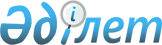 О признании утратившим силу постановления Ревизионной комиссии по Костанайской области от 14 декабря 2016 года № 1 "Об утверждении Методики оценки деятельности административных государственных служащих корпуса "Б" государственного учреждения "Ревизионная комиссия по Костанайской области"Постановление Ревизионной комиссии по Костанайской области от 23 февраля 2017 года № 1. Зарегистрировано Департаментом юстиции Костанайской области 28 февраля 2017 года № 6850
      В соответствии Законом Республики Казахстан от 6 апреля 2016 года "О правовых актах", Ревизионная комиссия по Костанайской области ПОСТАНОВЛЯЕТ:
      1. Признать утратившим силу постановление Ревизионной комиссии по Костанайской области от 14 декабря 2016 года №1 "Об утверждении Методики оценки деятельности административных государственных служащих корпуса "Б" государственного учреждения "Ревизионная комиссия по Костанайской области" (зарегистрировано в Реестре государственной регистрации нормативных правовых актов под № 6797, опубликовано 20 января 2017 года в Эталонном контрольном банке нормативных правовых актов Республики Казахстан).
      2. Настоящее постановление вводится в действие по истечении десяти календарных дней после дня его первого официального опубликования.
					© 2012. РГП на ПХВ «Институт законодательства и правовой информации Республики Казахстан» Министерства юстиции Республики Казахстан
				
      Председатель ревизионной комиссии

      по Костанайской области

А. Асанов
